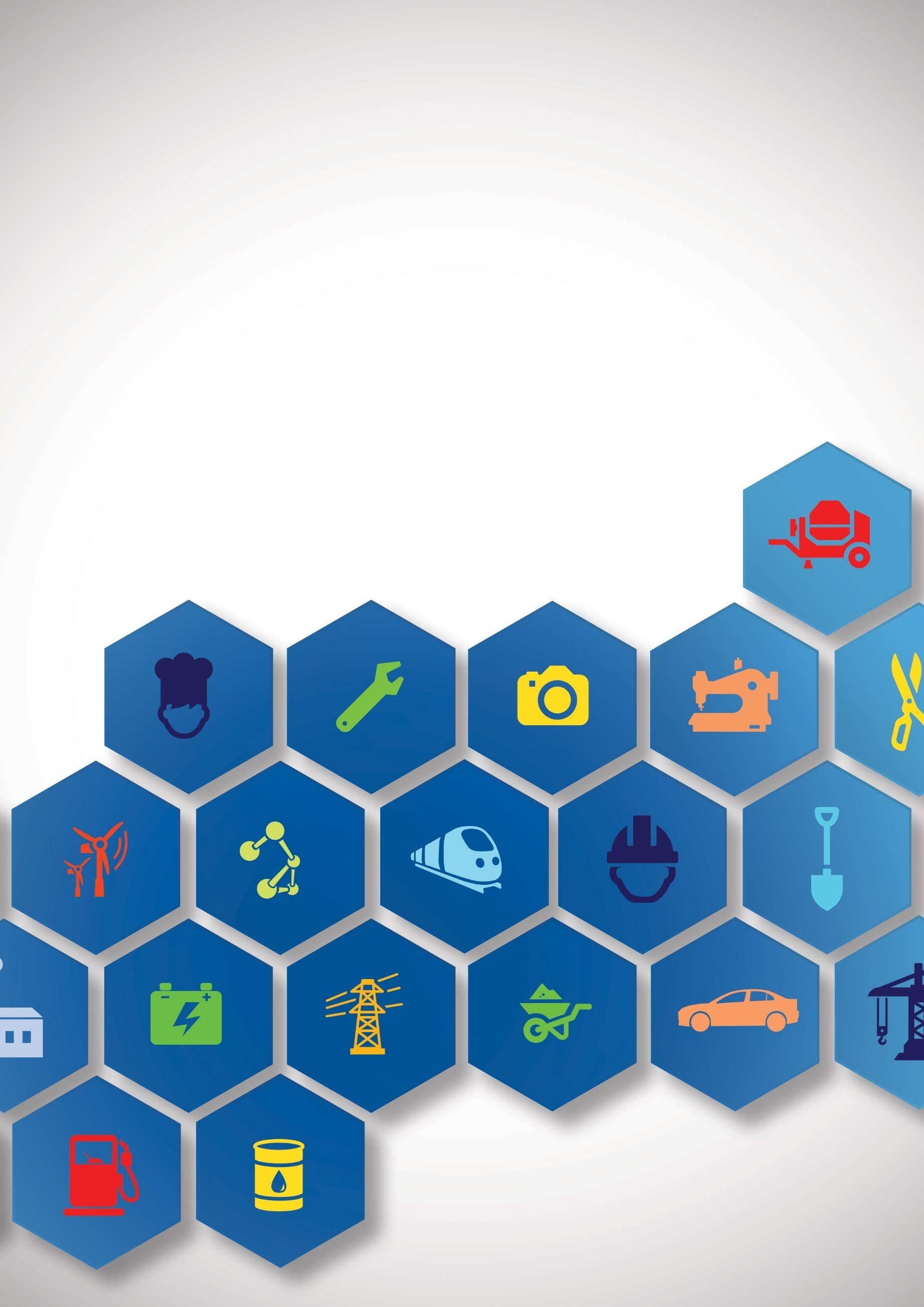 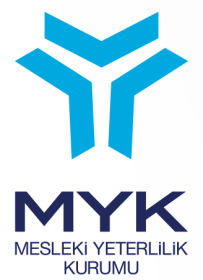 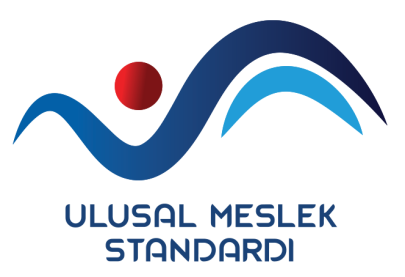 ISITMA TESİSAT BAKIM ONARIM VE SERVİS ELEMENISEVİYE 3REFERANS KODU 13UMS0359-3RESMİ GAZETE TARİH-SAYI…-…TERİMLER, SİMGELER VE KISALTMALARACİL DURUM: İşyerinin tamamında veya bir kısmında meydana gelebilecek yangın, patlama, tehlikeli kimyasal maddelerden kaynaklanan yayılım, doğal afet gibi acil müdahale, mücadele, ilkyardım veya tahliye gerektiren olayları,ACİL EYLEM PLANI: Acil durum gerektiren olaylarda; önceden belirlenmiş bir program kapsamında davranış ve eylemde bulunmayı öngören planlama dokümanını, ANİ SU ISITICISI: Bir sıcak su çıkışına bağlanan, cihaz içinden suyun geçişi sırasında su ısıtan cihazı.BOYLER TANKI: Değişik ısı kaynaklarından alınan suyu depolamaya, ihtiyaç olduğunda kullanmaya yarayan mekanik tesisat elemanı,CENDERE: Su tulumbası şeklinde çalışan mekanik basınç yükselticiyi, DEVRİDAİM: Durmaksızın dönme, aynı işi, aynı hareketi devamlı olarak yapmayı, EŞANJÖR: İki akışkan arasında ısı transferi yapılmasını sağlayan aracı,GAZ YAKICI CİHAZ: Gaz esaslı yakıtlarla çalışan kombi, şofben, kazan, soba, fırın ve benzeri cihazları, GENLEŞME DEPOSU: Tesisat sistemlerindeki basınç kontrolünü ve su desteğini sağlayan tesisat ekipmanını,EMNİYET VENTİLİ: Basınçlı tank ve diğer sistemlerde belirlenen limit sıcaklık veya basınca gelindiğinde otomatik olarak gaz salınımı yapan vana mekanizmasını,FİLTRE: Tesisattaki özellikle metal parçalarda zamanla oluşan tortuların kombinin içerisine girmesini engellemek için tesisatın dönüş hattına yerleştirilmiş basit bir parçayı,ISCO: Uluslararası Standart Meslek Sınıflamasını, İSG: İş Sağlığı ve Güvenliğini, İŞLETME BASINCI: Normal işletme şartları altında boru tesisatlarında, cihaz ve ekipmanlarına uygulanan basınç değerini, KİŞİSEL KORUYUCU DONANIM (KKD): Çalışanı, yürütülen işten kaynaklanan, sağlık ve güvenliği etkileyen bir veya birden fazla riske karşı koruyan, çalışan tarafından giyilen, takılan veya tutulan tüm alet, araç, gereç ve cihazları,KOLLEKTÖR: Küçük kesitli birkaç borudan gelen bir sıvının toplandığı boru ya boruların toplandığı ana boruyu, KOMBİ: Sıcak kullanım suyu ve ısıtma suyu ihtiyacını karşılamak için üretilmiş cihazları,MANOMETRE: Kapalı bir kapta basınç altında olan sıvı ve gaz basıcını ölçmeye yarayan aleti,MENGENE: Üzerinde çalışılması (tesviye, temizlik, kesme ve benzeri) düşünülen malzemeleri ya da parçaları sabitlemek için yapılmış aleti, MONTAJ KILAVUZU (ŞARTNAMESİ): Cihaz üreticisi tarafından hazırlanmış ve cihazın emniyetli ve sağlıklı olarak çalışabilmesi amacıyla montajı için belirlenmiş olan kuralların yer aldığı kılavuzu, POMPA: Sıvı veya herhangi bir akışkanı bir yerden başka bir yere aktarmaya yarayan makineyi,PROSEDÜR: Bir faaliyeti veya süreci gerçekleştirmek için belirlenen yolu ortaya koyan işyerine ait kalite sistem dokümanını, PURJÖR: Kapalı devre ısıtma sistemlerinde tesisatta su eksilmesi halinde ya da ısıtma tesisatının dolumu esnasında borular ve radyatörlerde kalan havanın atılması için kullanılan hava atıcı cihazı,RADYATÖR: Sıcak bir akışkandan aldığı ısıyı dışarı ileten dökme demir, çelik ya da alüminyumdan yapılmış ısıtma aracını,RAMAKKALA: İşyerinde meydana gelen, çalışan, iş yeri ya da ekipmanını zarara uğratma potansiyeli olduğu halde zarara uğratmayan olayı, RİSK: Tehlikeli bir olayın meydana gelme olasılığı ile sonuçlarının bileşimini,SERVİS FORMU: Arızalı bir cihazın bakım onarım isteği her kurumun kendine göre hazırlamış olduğu bir formunu,SİBOP: Kapalı genleşme ya da hidrofor denge tanklarına hava basmak için kullanılan standart iğneli aletleri,ŞOFBEN: Şebeke suyuna bağlı olarak çalışmakta olan, genelde gaz ve elektrikle aktif olabilen, anında ve sürekli sıcak su üreten cihazı,TALİMAT: Detay çalışmaların kim tarafından, nasıl, nerede ve ne zaman yapılacağını belirten işyerine ait kalite sistem dokümanını, TEHLİKE: İşyerinde var olan veya dışarıdan gelebilecek, çalışanı veya işyerini etkileyebilecek zarar veya hasar verme potansiyelini, TEST BASINCI: Sistemin emniyet sınırları içerisinde boru ve ekipmanlara uygulanan maksimum basınç değerini, TERMOMETRE: Sıcaklıkları ölçme ve göstermek için kullanılan derece ile ölçülendirilmiş ölçme aletini,TERMOSİFON: Birden fazla su çıkışına aynı anda su verebilen su ısıtıcıları,VANA: Su ve benzeri sıvıların boru içerisinde akışını durdurmak, akış yönünü değiştirmek veya serbest bırakmak için iki boru arasında hareket eden kapak veya aletleri,ifade eder.İÇİNDEKİLER1.	GİRİŞ	62.	MESLEK TANITIMI	72.1.	Meslek Tanımı	72.2.	Mesleğin Meslek Sınıflandırma Sistemlerindeki Yeri	72.3.	Mesleğe Yönelik Özel Düzenlemeler	72.4.	Çalışma Ortamı ve Koşulları	73.	MESLEK PROFİLİ	83.1. Görevler, İşlemler, Başarım Ölçütleri, Mesleki Bilgi ve Uygulama Becerileri	83.2. Kullanılan Araç, Gereç ve Ekipmanlar	183.3. Tutum ve Davranışlar	18Ek: Meslek Standardı Hazırlama ve Doğrulama Sürecinde Görev Alanlar	19GİRİŞIsıtma Tesisat Bakım Onarım ve Servis Elemanı (Seviye 3) Ulusal Meslek Standardı 19/10/2015 tarihli ve 29507 sayılı Resmi Gazete’de yayımlanan “Ulusal Meslek Standartlarının ve Ulusal Yeterliliklerin Hazırlanması Hakkında Yönetmelik” ve 27/11/2007 tarihli ve 26713 sayılı Resmi Gazete’de yayımlanan “Mesleki Yeterlilik Kurumu Sektör Komitelerinin Kuruluş, Görev, Çalışma Usul ve Esasları Hakkında Yönetmelik” hükümlerine göre MYK’nın görevlendirdiği İstanbul Ticaret Odası İTO tarafından hazırlanmış, sektördeki ilgili kurum ve kuruluşların görüşleri alınarak değerlendirilmiş ve MYK Enerji Sektör Komitesi tarafından incelendikten sonra MYK Yönetim Kurulunca onaylanmıştır.Isıtma Tesisat Bakım Onarım ve Servis Elemanı (Seviye 3) Ulusal Meslek Standardının 01 no’lu revizyonu, MYK’nın görevlendirdiği Antalya Esnaf ve Sanatkârlar Odaları Birliği tarafından yapılmış ve MYK Enerji Sektör Komitesi tarafından incelendikten sonra MYK Yönetim Kurulunca onaylanmıştır. MESLEK TANITIMIMeslek TanımıIsıtma Tesisat Bakım Onarım ve Servis Elemanı (Seviye 3), iş sağlığı ve güvenliği ile çevreye ilişkin belirlenmiş önlemleri alarak, kalite sistemleri çerçevesinde; binalarda, ısıtma tesisatı ve ekipmanları ile ısıtma sistemi cihazlarının bakım onarımını talimatlara göre yapan ve mesleki gelişim faaliyetlerini yürüten nitelikli kişidir.Isıtma Tesisat Bakım Onarım ve Servis Elemanı (Seviye 3) ayrıca, binalarda çalışma sürecinde meydana gelebilecek olası arızalara yetkisi dahilinde müdahale etmektedir. Mesleğin Meslek Sınıflandırma Sistemlerindeki YeriISCO 08: 7127 (Havalandırma/klima ve soğutma tesisatı bakım ve onarım işlerinde çalışanlar)Mesleğe Yönelik Özel Düzenlemeler6502 sayılı Tüketicinin Korunması Hakkında Kanun ve yürürlükteki alt mevzuatı. 2872 sayılı Çevre Kanunu ve yürürlükteki alt mevzuatı. 4857 sayılı İş Kanunu ve yürürlükteki alt mevzuatı. 5510 sayılı Sosyal Sigortalar ve Genel Sağlık Sigortası Kanunu ve yürürlükteki alt mevzuatı. 6331 sayılı İş Sağlığı ve Güvenliği Kanunu ve yürürlükteki alt mevzuatı.Isıtma Tesisat Bakım Onarım ve Servis Elemanı (Seviye 3)’ün 6331 sayılı İş Sağlığı Güvenliği Kanununun 15 inci maddesi gereğince sağlık gözetimine tabi tutulması; 17 nci maddesi gereğince gerekli İş Sağlığı ve Güvenliği Eğitimini alması ve bunu belgelendirmesi gerekmektedir. *Mesleğin icrasına yönelik İSG, Çevre ve diğer konulardaki mevzuata uyulması esastır.Çalışma Ortamı ve KoşullarıIsıtma Tesisat Bakım Onarım ve Servis Elemanı (Seviye 3), Isıtma tesisatı alanında hizmet veren işletmelerde servis elemanı, yetkili servislerde, kamu kurum ve kuruluşlarda teknik personel, enerji, inşaat ve benzeri alanlarda faaliyet gösteren firmalarda, sağlık ve turizm sektöründe ve bina işletmelerinde teknik eleman olarak görev yapabilir. Çalışma planı çerçevesinde amirleri ve ekip elemanları ile iletişim ve iş birliği içinde çalışır.Isıtma Tesisat Bakım Onarım ve Servis Elemanı (Seviye 3), her türlü iklim koşullarında, kapalı ve açık mekânlarda, değişken çalışma saatlerinde ve hareketli ortamlarda çalışır. Genellikle ayakta durarak çalışır. Çalışma ortamının olumsuz koşulları arasında, yüksek sıcaklık, kirli, tozlu ve gürültülü ortam, düşme, yanma, radyoaktiviteye ve kimyasallara maruz kalma sayılabilir. Mesleğin icrası esnasında iş sağlığı ve güvenliği önlemlerinin alınmasını gerektiren kaza, yaralanma ve meslek hastalığı riskleri bulunmaktadır. Risklerin tamamen ortadan kaldırılamadığı durumlarda ise işveren tarafından sağlanan uygun kişisel koruyucu donanımı kullanarak çalışır.MESLEK PROFİLİ3.1. Görevler, İşlemler, Başarım Ölçütleri, Mesleki Bilgi ve Uygulama Becerileri3.2. Kullanılan Araç, Gereç ve EkipmanlarMakine, ekipman ve araç-gereçler: (Kompresör, Boru kesme makası, Kırıcı-delici matkap, Demir boru mengenesi, Demir testeresi, Yıldız makas çeşitleri, Alien, Açık anahtar, Kurbağacık, Lokma takımı, Grup Anahtarı, Tek kollu boru, Pafta takımı, Murç, Spiral taşı, Şerit metre ve benzeri)Aydınlatma cihazları: (El feneri, Seyyar lambalar ve benzeri)Çeşitli muayene ve ölçüm aletleri: (Su terazisi, Gönye, Kumpas, Manometre, Termometre ve benzeri)Çeşitli taşıma ve kaldırma ekipmanları: (Ceraskal, Çektirme, Elle taşıma arabaları, Manivela ve benzeri)İletişim araçları: (telefon, telsiz ve benzeri)Kişisel koruyucu donanım: (baret, çelik burunlu ayakkabı, eldiven, emniyet kemeri ve kilidi, gözlük, iş elbisesi, kulaklık, kulak tıkacı, siperlik, toz maskesi İlkyardım çantası ve benzeri)Çeşitli malzemeler: (Arap sabunu, Boru çeşitleri, Çimento, Faraş, Fırça, Fittings çeşitleri, Kalem, Kaynak teli, Keten, Kum, Tebeşir, Teflon bant, Üstüpü, Yapıştırıcı çeşitleri, Sıvı teflon, Silikon ve benzeri)3.3. Tutum ve DavranışlarAcil durumlarda soğukkanlı ve sakin olmak  Acil ve stresli durumlarla baş etmekAraç, gereç ve ekipman kullanımına özen göstermekÇalışma ortamında kendisinin ve çalışma arkadaşlarının emniyetini gözetmek  Çalışmalarında planlı ve organize olmakÇevre koruma kurallarına duyarlı olmakİnsan ilişkilerine özen göstermek   İSG kurallarına uyarak çalışmak  İş disiplinine sahip olmak   Kendinin ve diğer kişilerin güvenliğini gözetmek  Kişisel bakımına ve sağlığına özen göstermek  Mesleği ile ilgili etik kurallara uymak  Mesleğine ilişkin yeniliklere ve yeni fikirlere açık olmak  Öğrenmeye açık olmak ve öğrendiklerini başkalarına etkili bir şekilde anlatabilmekSüreç ve kalite odaklı çalışmak  Tehlike ve risklere karşı öngörülü ve duyarlı olmak  Uyarı ve eleştirilere açık olmak  Yeniliklere açık olmak   Zamanı verimli kullanmakEk: Meslek Standardı Hazırlama ve Doğrulama Sürecinde Görev AlanlarMeslek Standardı Hazırlama Ekibi ve Teknik Çalışma Grubu Üyeleri:*Yalnızca meslekle ilgili olan eğitim/deneyim bilgilerine yer verilecektir.Görüş İstenen Kişi, Kurum ve Kuruluşlar:……………………MYK Sektör Komitesi Üyeleri ve Uzmanlar:Efe KARACAOĞLU	Çalışma ve Sosyal Güvenlik BakanlığıErdoğan ÖZDEMİR	Milli Eğitim BakanlığıAdem BOLAT	Enerji ve Tabii Kaynaklar BakanlığıFatih ÖZÇINAR	Sanayi ve Teknoloji BakanlığıFerhat SAYGIN	Çevre, Şehircilik ve İklim Değişikliği BakanlığıProf. Dr. Tayfun MENLİK	Yükseköğretim Kurulu BaşkanlığıCelal EROĞLU	Türkiye Odalar ve Borsalar BirliğiÖzcan SARAÇOĞLU	Türkiye Esnaf ve Sanatkarları KonfederasyonuMert DEMİR	Hak İşçi Sendikaları KonfederasyonuResul LİMON	Türkiye İşçi Sendikaları KonfederasyonuUğur YÜKSEL	Türkiye İşveren Sendikaları KonfederasyonuHacı Ali EROĞLU	Mesleki Yeterlilik KurumuHülya TOKLU	Mesleki Yeterlilik KurumuMYK Yönetim Kurulu:Adem CEYLAN	Başkan (Çalışma ve Sosyal Güvenlik Bakanlığı Temsilcisi)Prof. Dr. Mehmet 	ARIBIYIK, Üye (Yükseköğretim Kurulu Başkanlığı Temsilcisi)Dr. Recep ALTIN	Üye (Milli Eğitim Bakanlığı Temsilcisi)Bendevi PALANDÖKEN	Üye (Meslek Kuruluşları Temsilcisi)Dr. Osman YILDIZ	Üye (İşçi Sendikaları Konfederasyonları Temsilcisi)Celal KOLOĞLU	Üye (İşveren Sendikaları Konfederasyonu Temsilcisi)Meslek:Isıtma Tesisat Bakım Onarım ve Servis ElemanıSeviye:3Referans Kodu:13UMS0359-3 Standardı Hazırlayan Kuruluş(lar):Standardı Revize Eden Kuruluş(lar):İstanbul Ticaret Odası (İTO)Antalya Esnaf ve Sanatkârlar Odaları Birliği (AESOB)Standardı Doğrulayan Sektör Komitesi:MYK Enerji Sektör KomitesiMYK Yönetim Kurulu Onay Tarih/ Sayı:-Resmi Gazete Tarih/Sayı: - Revizyon No:01GörevA. İş sağlığı ve güvenliği, çevre koruma ve işe ait kalite gerekliliklerini uygulamak (devamı var)A. İş sağlığı ve güvenliği, çevre koruma ve işe ait kalite gerekliliklerini uygulamak (devamı var)A. İş sağlığı ve güvenliği, çevre koruma ve işe ait kalite gerekliliklerini uygulamak (devamı var)A. İş sağlığı ve güvenliği, çevre koruma ve işe ait kalite gerekliliklerini uygulamak (devamı var)İşlemlerİşlemlerBaşarım Ölçütleri Başarım Ölçütleri Mesleki Bilgi ve Uygulama BecerileriKodAçıklamaKodAçıklamaMesleki Bilgi ve Uygulama BecerileriA.1İş sağlığı ve güvenliği talimatlarını uygulamakA.1.1Talimatlar doğrultusunda, İSG ile ilgili önlemleri göz önünde bulundurarak, kendisini ve çevresindekileri riske atmayacak şekilde çalışır.İş sağlığı ve güvenliğinde iş verenlerin ve çalışanların yükümlülükleri.İSG talimatları ve talimatları iş süreçlerinde uygulama.Araç, gereç ve ekipmanların güvenli kullanım talimatları ve talimatları iş süreçlerinde uygulama.Kişisel koruyucu donanım türleri ve özellikleri.Kişisel koruyucu donanımları seçme ve kullanma.Sağlık ve güvenlik işaretlerini tanıma ve işaretlere uygun davranma. Çalışma ortamındaki tehlike ve riskleri belirleme yöntem ve teknikleri.Acil durum talimatları. Acil durum talimatlarını iş süreçlerinde uygulama.Çevre koruma talimatları.Çevre koruma talimatlarını iş süreçlerinde uygulama.Kaynakları verimli kullanma ve temel tasarruf uygulamaları. A.1İş sağlığı ve güvenliği talimatlarını uygulamakA.1.2İşyerindeki makine, araç, gereç ve diğer üretim araçlarını, bunların güvenlik donanımlarını sağlık ve güvenlik işaretlerine ve talimatlara uygun şekilde kullanarak çalışır.İş sağlığı ve güvenliğinde iş verenlerin ve çalışanların yükümlülükleri.İSG talimatları ve talimatları iş süreçlerinde uygulama.Araç, gereç ve ekipmanların güvenli kullanım talimatları ve talimatları iş süreçlerinde uygulama.Kişisel koruyucu donanım türleri ve özellikleri.Kişisel koruyucu donanımları seçme ve kullanma.Sağlık ve güvenlik işaretlerini tanıma ve işaretlere uygun davranma. Çalışma ortamındaki tehlike ve riskleri belirleme yöntem ve teknikleri.Acil durum talimatları. Acil durum talimatlarını iş süreçlerinde uygulama.Çevre koruma talimatları.Çevre koruma talimatlarını iş süreçlerinde uygulama.Kaynakları verimli kullanma ve temel tasarruf uygulamaları. A.1İş sağlığı ve güvenliği talimatlarını uygulamakA.1.3Çalışma ortamında iş süreçlerine göre KKD’leri talimatlarına uygun kullanarak çalışır.İş sağlığı ve güvenliğinde iş verenlerin ve çalışanların yükümlülükleri.İSG talimatları ve talimatları iş süreçlerinde uygulama.Araç, gereç ve ekipmanların güvenli kullanım talimatları ve talimatları iş süreçlerinde uygulama.Kişisel koruyucu donanım türleri ve özellikleri.Kişisel koruyucu donanımları seçme ve kullanma.Sağlık ve güvenlik işaretlerini tanıma ve işaretlere uygun davranma. Çalışma ortamındaki tehlike ve riskleri belirleme yöntem ve teknikleri.Acil durum talimatları. Acil durum talimatlarını iş süreçlerinde uygulama.Çevre koruma talimatları.Çevre koruma talimatlarını iş süreçlerinde uygulama.Kaynakları verimli kullanma ve temel tasarruf uygulamaları. A.1İş sağlığı ve güvenliği talimatlarını uygulamakA.1.4Kendisini ve çevresini etkileyeceğini gözlemlediği tehlike, risk ve ramak kala olayları yazılı ve/veya sözlü olarak ilgililer ile paylaşır.İş sağlığı ve güvenliğinde iş verenlerin ve çalışanların yükümlülükleri.İSG talimatları ve talimatları iş süreçlerinde uygulama.Araç, gereç ve ekipmanların güvenli kullanım talimatları ve talimatları iş süreçlerinde uygulama.Kişisel koruyucu donanım türleri ve özellikleri.Kişisel koruyucu donanımları seçme ve kullanma.Sağlık ve güvenlik işaretlerini tanıma ve işaretlere uygun davranma. Çalışma ortamındaki tehlike ve riskleri belirleme yöntem ve teknikleri.Acil durum talimatları. Acil durum talimatlarını iş süreçlerinde uygulama.Çevre koruma talimatları.Çevre koruma talimatlarını iş süreçlerinde uygulama.Kaynakları verimli kullanma ve temel tasarruf uygulamaları. A.1İş sağlığı ve güvenliği talimatlarını uygulamakA.1.5Risk değerlendirmesi çalışmalarında gözlem ve görüşlerini risk değerlendirmesi ekibine iletir.İş sağlığı ve güvenliğinde iş verenlerin ve çalışanların yükümlülükleri.İSG talimatları ve talimatları iş süreçlerinde uygulama.Araç, gereç ve ekipmanların güvenli kullanım talimatları ve talimatları iş süreçlerinde uygulama.Kişisel koruyucu donanım türleri ve özellikleri.Kişisel koruyucu donanımları seçme ve kullanma.Sağlık ve güvenlik işaretlerini tanıma ve işaretlere uygun davranma. Çalışma ortamındaki tehlike ve riskleri belirleme yöntem ve teknikleri.Acil durum talimatları. Acil durum talimatlarını iş süreçlerinde uygulama.Çevre koruma talimatları.Çevre koruma talimatlarını iş süreçlerinde uygulama.Kaynakları verimli kullanma ve temel tasarruf uygulamaları. A.1İş sağlığı ve güvenliği talimatlarını uygulamakA.1.6Yetkili olduğu makinelerin bakımları ile periyodik muayenelerini takip eder.İş sağlığı ve güvenliğinde iş verenlerin ve çalışanların yükümlülükleri.İSG talimatları ve talimatları iş süreçlerinde uygulama.Araç, gereç ve ekipmanların güvenli kullanım talimatları ve talimatları iş süreçlerinde uygulama.Kişisel koruyucu donanım türleri ve özellikleri.Kişisel koruyucu donanımları seçme ve kullanma.Sağlık ve güvenlik işaretlerini tanıma ve işaretlere uygun davranma. Çalışma ortamındaki tehlike ve riskleri belirleme yöntem ve teknikleri.Acil durum talimatları. Acil durum talimatlarını iş süreçlerinde uygulama.Çevre koruma talimatları.Çevre koruma talimatlarını iş süreçlerinde uygulama.Kaynakları verimli kullanma ve temel tasarruf uygulamaları. A.1İş sağlığı ve güvenliği talimatlarını uygulamakA.1.7Acil durum planında belirtilen hususlar dâhilinde alınan önleyici ve sınırlandırıcı tedbirlere uyarak çalışır.İş sağlığı ve güvenliğinde iş verenlerin ve çalışanların yükümlülükleri.İSG talimatları ve talimatları iş süreçlerinde uygulama.Araç, gereç ve ekipmanların güvenli kullanım talimatları ve talimatları iş süreçlerinde uygulama.Kişisel koruyucu donanım türleri ve özellikleri.Kişisel koruyucu donanımları seçme ve kullanma.Sağlık ve güvenlik işaretlerini tanıma ve işaretlere uygun davranma. Çalışma ortamındaki tehlike ve riskleri belirleme yöntem ve teknikleri.Acil durum talimatları. Acil durum talimatlarını iş süreçlerinde uygulama.Çevre koruma talimatları.Çevre koruma talimatlarını iş süreçlerinde uygulama.Kaynakları verimli kullanma ve temel tasarruf uygulamaları. A.1İş sağlığı ve güvenliği talimatlarını uygulamakA.1.8İşyerinde sağlık ve güvenlik ile ilgili karşılaştığı acil durumları ilgili kişilere iletir.İş sağlığı ve güvenliğinde iş verenlerin ve çalışanların yükümlülükleri.İSG talimatları ve talimatları iş süreçlerinde uygulama.Araç, gereç ve ekipmanların güvenli kullanım talimatları ve talimatları iş süreçlerinde uygulama.Kişisel koruyucu donanım türleri ve özellikleri.Kişisel koruyucu donanımları seçme ve kullanma.Sağlık ve güvenlik işaretlerini tanıma ve işaretlere uygun davranma. Çalışma ortamındaki tehlike ve riskleri belirleme yöntem ve teknikleri.Acil durum talimatları. Acil durum talimatlarını iş süreçlerinde uygulama.Çevre koruma talimatları.Çevre koruma talimatlarını iş süreçlerinde uygulama.Kaynakları verimli kullanma ve temel tasarruf uygulamaları. Görevİş yeri kalite, çevre ve iş sağlığı ve güvenliği kurallarını uygulamakİş yeri kalite, çevre ve iş sağlığı ve güvenliği kurallarını uygulamakİş yeri kalite, çevre ve iş sağlığı ve güvenliği kurallarını uygulamakİş yeri kalite, çevre ve iş sağlığı ve güvenliği kurallarını uygulamakİşlemlerİşlemlerBaşarım Ölçütleri Başarım Ölçütleri Mesleki Bilgi ve Uygulama BecerileriKodAçıklamaKodAçıklamaMesleki Bilgi ve Uygulama BecerileriA.2Çevre koruma önlemlerini almakA.2.1İş süreçlerinde olası çevresel tehlike ve risklerine uygun çalışır.İş süreçlerinde uygulanması gereken kalite gereklilikleri. İş süreçlerinde ortaya çıkan uygunsuzlukları giderme yöntemleri.İş süreçlerinde yapılan çalışmalara dair kayıt tutma.A.2Çevre koruma önlemlerini almakA.2.2Çevre korumaya yönelik önlemleri, yapılan işin gereklerine uygun şekilde uygular.İş süreçlerinde uygulanması gereken kalite gereklilikleri. İş süreçlerinde ortaya çıkan uygunsuzlukları giderme yöntemleri.İş süreçlerinde yapılan çalışmalara dair kayıt tutma.A.2Çevre koruma önlemlerini almakA.2.3Doğal ve işletme kaynaklarının daha az kullanımı için tespit ve planlama çalışmalarına katılır.İş süreçlerinde uygulanması gereken kalite gereklilikleri. İş süreçlerinde ortaya çıkan uygunsuzlukları giderme yöntemleri.İş süreçlerinde yapılan çalışmalara dair kayıt tutma.A.2Çevre koruma önlemlerini almakA.2.4Çalıştığı alanda ortaya çıkan çevresel atıkların ve dönüştürülebilir malzemelerin ayrımını yaparak tanımlı kaplarda toplar.İş süreçlerinde uygulanması gereken kalite gereklilikleri. İş süreçlerinde ortaya çıkan uygunsuzlukları giderme yöntemleri.İş süreçlerinde yapılan çalışmalara dair kayıt tutma.A.3Kalite gerekliliklerine uygun çalışmakA.3.1İşlem formlarında yer alan talimatlara ve planlara uygun işlem yapar. İş süreçlerinde uygulanması gereken kalite gereklilikleri. İş süreçlerinde ortaya çıkan uygunsuzlukları giderme yöntemleri.İş süreçlerinde yapılan çalışmalara dair kayıt tutma.A.3Kalite gerekliliklerine uygun çalışmakA.3.2Araç, alet, donanım ya da sistemin kalite gerekliliklerine uygun çalışır. İş süreçlerinde uygulanması gereken kalite gereklilikleri. İş süreçlerinde ortaya çıkan uygunsuzlukları giderme yöntemleri.İş süreçlerinde yapılan çalışmalara dair kayıt tutma.A.3Kalite gerekliliklerine uygun çalışmakA.3.3Yaptığı çalışmaların işletme prosedürüne göre kaydını tutar.İş süreçlerinde uygulanması gereken kalite gereklilikleri. İş süreçlerinde ortaya çıkan uygunsuzlukları giderme yöntemleri.İş süreçlerinde yapılan çalışmalara dair kayıt tutma.GörevB. Isıtma ekipmanlarının bakım onarımı yapmak (devamı var)B. Isıtma ekipmanlarının bakım onarımı yapmak (devamı var)B. Isıtma ekipmanlarının bakım onarımı yapmak (devamı var)B. Isıtma ekipmanlarının bakım onarımı yapmak (devamı var)B. Isıtma ekipmanlarının bakım onarımı yapmak (devamı var)İşlemlerİşlemlerİşlemlerBaşarım Ölçütleri Başarım Ölçütleri Mesleki Bilgi ve Uygulama BecerileriKodAçıklamaAçıklamaKodAçıklamaB.1Çalışma alanını, kullanılacak alet, araç, gereç ve ekipmanları hazırlamakÇalışma alanını, kullanılacak alet, araç, gereç ve ekipmanları hazırlamakB.1.1Çalışmaların kesintisiz ve uygun şekilde sürdürülmesine engel oluşturabilecek durumlar için iş alanını inceler.Çalışma mevzuatıIsıtma tesisatı projesi okumaİş öncesi güvenli çalışma için keşif yapmaÇalışma ortamını çalışmaya hazır hale getirmeKullanılacak alet, “araç ve ekipmanları hazırlamaIsıtma tesisatı bakım onarımında dikkat edilmesi gereken hususlarTesisat filtresi bakım ve temizliğiSistem pompası filtre bakımıDevridaim (sirkülasyon) pompası değişimiGenleşme deposu basınç ayarlarıBoyler tankı bakımıManometre ve termometre değişimiB.1Çalışma alanını, kullanılacak alet, araç, gereç ve ekipmanları hazırlamakÇalışma alanını, kullanılacak alet, araç, gereç ve ekipmanları hazırlamakB.1.2Çalışma alanının olumsuz özelliklerinin iyileştirilmesine katkıda bulunur.Çalışma mevzuatıIsıtma tesisatı projesi okumaİş öncesi güvenli çalışma için keşif yapmaÇalışma ortamını çalışmaya hazır hale getirmeKullanılacak alet, “araç ve ekipmanları hazırlamaIsıtma tesisatı bakım onarımında dikkat edilmesi gereken hususlarTesisat filtresi bakım ve temizliğiSistem pompası filtre bakımıDevridaim (sirkülasyon) pompası değişimiGenleşme deposu basınç ayarlarıBoyler tankı bakımıManometre ve termometre değişimiB.1Çalışma alanını, kullanılacak alet, araç, gereç ve ekipmanları hazırlamakÇalışma alanını, kullanılacak alet, araç, gereç ve ekipmanları hazırlamakB.1.3Çalışma için gerekli araç, gereç ve ekipmanları kullanıma hazır hale getirir.Çalışma mevzuatıIsıtma tesisatı projesi okumaİş öncesi güvenli çalışma için keşif yapmaÇalışma ortamını çalışmaya hazır hale getirmeKullanılacak alet, “araç ve ekipmanları hazırlamaIsıtma tesisatı bakım onarımında dikkat edilmesi gereken hususlarTesisat filtresi bakım ve temizliğiSistem pompası filtre bakımıDevridaim (sirkülasyon) pompası değişimiGenleşme deposu basınç ayarlarıBoyler tankı bakımıManometre ve termometre değişimiB.2Tesisat filtresinin bakım ve temizliğini yapmakB.2.1B.2.1Filtre vanalarını kapatır ve sistem suyunu boşaltır.Çalışma mevzuatıIsıtma tesisatı projesi okumaİş öncesi güvenli çalışma için keşif yapmaÇalışma ortamını çalışmaya hazır hale getirmeKullanılacak alet, “araç ve ekipmanları hazırlamaIsıtma tesisatı bakım onarımında dikkat edilmesi gereken hususlarTesisat filtresi bakım ve temizliğiSistem pompası filtre bakımıDevridaim (sirkülasyon) pompası değişimiGenleşme deposu basınç ayarlarıBoyler tankı bakımıManometre ve termometre değişimiB.2Tesisat filtresinin bakım ve temizliğini yapmakB.2.2B.2.2Filtre kapağını sökerek filtreyi çıkarır, yıkayarak temizler gerekiyorsa değiştirir.Çalışma mevzuatıIsıtma tesisatı projesi okumaİş öncesi güvenli çalışma için keşif yapmaÇalışma ortamını çalışmaya hazır hale getirmeKullanılacak alet, “araç ve ekipmanları hazırlamaIsıtma tesisatı bakım onarımında dikkat edilmesi gereken hususlarTesisat filtresi bakım ve temizliğiSistem pompası filtre bakımıDevridaim (sirkülasyon) pompası değişimiGenleşme deposu basınç ayarlarıBoyler tankı bakımıManometre ve termometre değişimiB.3Devridaim (sirkülasyon) pompasının değişimini yapmak (devamı var)B.3.1B.3.1Devridaim pompasının elektrik bağlantısını elektrikçi yardımıyla sökülmesini sağlar. Çalışma mevzuatıIsıtma tesisatı projesi okumaİş öncesi güvenli çalışma için keşif yapmaÇalışma ortamını çalışmaya hazır hale getirmeKullanılacak alet, “araç ve ekipmanları hazırlamaIsıtma tesisatı bakım onarımında dikkat edilmesi gereken hususlarTesisat filtresi bakım ve temizliğiSistem pompası filtre bakımıDevridaim (sirkülasyon) pompası değişimiGenleşme deposu basınç ayarlarıBoyler tankı bakımıManometre ve termometre değişimiB.3Devridaim (sirkülasyon) pompasının değişimini yapmak (devamı var)B.3.2B.3.2Devridaim pompası vanalarını kapatır ve suyunu boşaltır. Çalışma mevzuatıIsıtma tesisatı projesi okumaİş öncesi güvenli çalışma için keşif yapmaÇalışma ortamını çalışmaya hazır hale getirmeKullanılacak alet, “araç ve ekipmanları hazırlamaIsıtma tesisatı bakım onarımında dikkat edilmesi gereken hususlarTesisat filtresi bakım ve temizliğiSistem pompası filtre bakımıDevridaim (sirkülasyon) pompası değişimiGenleşme deposu basınç ayarlarıBoyler tankı bakımıManometre ve termometre değişimiB.3Devridaim (sirkülasyon) pompasının değişimini yapmak (devamı var)B.3.3B.3.3Devridaim pompasını emniyetli olarak söker. Çalışma mevzuatıIsıtma tesisatı projesi okumaİş öncesi güvenli çalışma için keşif yapmaÇalışma ortamını çalışmaya hazır hale getirmeKullanılacak alet, “araç ve ekipmanları hazırlamaIsıtma tesisatı bakım onarımında dikkat edilmesi gereken hususlarTesisat filtresi bakım ve temizliğiSistem pompası filtre bakımıDevridaim (sirkülasyon) pompası değişimiGenleşme deposu basınç ayarlarıBoyler tankı bakımıManometre ve termometre değişimiGörevB. Isıtma ekipmanlarının bakım onarımı yapmak (devamı var)B. Isıtma ekipmanlarının bakım onarımı yapmak (devamı var)B. Isıtma ekipmanlarının bakım onarımı yapmak (devamı var)B. Isıtma ekipmanlarının bakım onarımı yapmak (devamı var)B. Isıtma ekipmanlarının bakım onarımı yapmak (devamı var)İşlemlerİşlemlerBaşarım Ölçütleri Başarım Ölçütleri Başarım Ölçütleri Mesleki Bilgi ve Uygulama BecerileriKodAçıklamaKodAçıklamaAçıklamaMesleki Bilgi ve Uygulama BecerileriB.4Genleşme deposu basıncını ayarlamakB.3.4B.3.4Devridaim pompasının yenisini üretici talimatlarına uygun olarak takar.B.4Genleşme deposu basıncını ayarlamakB.3.5B.3.5Sisteme talimatlara uygun olarak su basarak su kaçak kontrolü yapar.B.4Genleşme deposu basıncını ayarlamakB.4.1B.4.1Genleşme deposundaki suyu tahliye eder. B.4Genleşme deposu basıncını ayarlamakB.4.2B.4.2Genleşme deposu üzerinde bulunan sibop’a manometre bağlayarak basıncı ölçer. B.4Genleşme deposu basıncını ayarlamakB.4.3B.4.3Balonu değiştirilmiş genleşme tankına belirlenen değerde azot gazı basar. B.4Genleşme deposu basıncını ayarlamakB.4.4B.4.4Genleşme deposu basıncını katalog değerine göre ayarlar.B.5Boyler tankının bakımını yapmakB.5.1Sistem giriş ve çıkış vanalarını kapatarak boyler tankı suyunu boşaltır. Sistem giriş ve çıkış vanalarını kapatarak boyler tankı suyunu boşaltır. B.5Boyler tankının bakımını yapmakB.5.2Boyler giriş filtresinin temizlik ve gerekiyorsa değişimini yapar.Boyler giriş filtresinin temizlik ve gerekiyorsa değişimini yapar.B.5Boyler tankının bakımını yapmakB.5.3Sistem giriş ve çıkış vanalarını açıp sisteme su vererek boylerin havasını alır.Sistem giriş ve çıkış vanalarını açıp sisteme su vererek boylerin havasını alır.GörevB. Isıtma ekipmanlarının bakım onarımı yapmak (devamı var)B. Isıtma ekipmanlarının bakım onarımı yapmak (devamı var)B. Isıtma ekipmanlarının bakım onarımı yapmak (devamı var)B. Isıtma ekipmanlarının bakım onarımı yapmak (devamı var)B. Isıtma ekipmanlarının bakım onarımı yapmak (devamı var)İşlemlerİşlemlerBaşarım Ölçütleri Başarım Ölçütleri Başarım Ölçütleri Mesleki Bilgi ve Uygulama BecerileriKodAçıklamaKodAçıklamaAçıklamaMesleki Bilgi ve Uygulama BecerileriB.6Manometre ve termometre değişimini yapmakB.6.1B.6.1Manometre vanasını kapatarak manometreyi değiştirir. B.6Manometre ve termometre değişimini yapmakB.6.2B.6.2Termometreyi kovanından çıkararak değiştirir.B.7Sistem pompasının filtre bakımını yapmakB.7.1Sistem pompasının elektrik bağlantısını elektrikçi yardımıyla sökülmesini sağlar.Sistem pompasının elektrik bağlantısını elektrikçi yardımıyla sökülmesini sağlar.B.7Sistem pompasının filtre bakımını yapmakB.7.2Vanaları kapatarak pompayı söker ve filtreleri temizler. Vanaları kapatarak pompayı söker ve filtreleri temizler. B.7Sistem pompasının filtre bakımını yapmakB.7.3Pompayı dönme yönüne dikkat ederek yerine takar.Pompayı dönme yönüne dikkat ederek yerine takar.GörevC. Isıtma tesisatı bakım onarımı yapmak (devamı var)C. Isıtma tesisatı bakım onarımı yapmak (devamı var)C. Isıtma tesisatı bakım onarımı yapmak (devamı var)C. Isıtma tesisatı bakım onarımı yapmak (devamı var)C. Isıtma tesisatı bakım onarımı yapmak (devamı var)İşlemlerİşlemlerBaşarım Ölçütleri Başarım Ölçütleri Mesleki Bilgi ve Uygulama BecerileriKodAçıklamaKodAçıklamaMesleki Bilgi ve Uygulama BecerileriC.1Isıtma tesisatı su kaçak testi yapmakC.1.1Isıtma tesisatına işletme basıncına kadar su ile doldurur. Isıtma tesisatı su kaçak testiSitem su basınç ayarlarıRadyatör bakımıHava pürjör değişimi ve bakımıYerden ısıtma sistemi projesi okumaYerden ısıtma sisteminde su kaçağı tespitiIsıtma tesisatı bakım onarımında dikkat edilmesi gereken hususlarÇalışma süreçlerinde kayıt tutmaC.1Isıtma tesisatı su kaçak testi yapmakC.1.2Sistemdeki hava tahliye yerlerinden sistemin havasını alır. Isıtma tesisatı su kaçak testiSitem su basınç ayarlarıRadyatör bakımıHava pürjör değişimi ve bakımıYerden ısıtma sistemi projesi okumaYerden ısıtma sisteminde su kaçağı tespitiIsıtma tesisatı bakım onarımında dikkat edilmesi gereken hususlarÇalışma süreçlerinde kayıt tutmaC.1Isıtma tesisatı su kaçak testi yapmakC.1.3Sistem basıncını cendere ile test basıncına yükseltilirIsıtma tesisatı su kaçak testiSitem su basınç ayarlarıRadyatör bakımıHava pürjör değişimi ve bakımıYerden ısıtma sistemi projesi okumaYerden ısıtma sisteminde su kaçağı tespitiIsıtma tesisatı bakım onarımında dikkat edilmesi gereken hususlarÇalışma süreçlerinde kayıt tutmaC.1Isıtma tesisatı su kaçak testi yapmakC.1.4Sistemdeki tüm bağlantı yerlerini ve elemanları gözle kontrol ederek varsa kaçak tespitini yapar.Isıtma tesisatı su kaçak testiSitem su basınç ayarlarıRadyatör bakımıHava pürjör değişimi ve bakımıYerden ısıtma sistemi projesi okumaYerden ısıtma sisteminde su kaçağı tespitiIsıtma tesisatı bakım onarımında dikkat edilmesi gereken hususlarÇalışma süreçlerinde kayıt tutmaC.2Sitemdeki su basıncını ayarlamakC.2.1Isıtma sistemindeki sistem çalışma basıncını göstergeden tespit eder. Isıtma tesisatı su kaçak testiSitem su basınç ayarlarıRadyatör bakımıHava pürjör değişimi ve bakımıYerden ısıtma sistemi projesi okumaYerden ısıtma sisteminde su kaçağı tespitiIsıtma tesisatı bakım onarımında dikkat edilmesi gereken hususlarÇalışma süreçlerinde kayıt tutmaC.2Sitemdeki su basıncını ayarlamakC.2.2Sisteme işletme basıncına göre su ekleyerek veya su tahliyesi yaparak sistemin basıncının ayarlanmasını sağlar. Isıtma tesisatı su kaçak testiSitem su basınç ayarlarıRadyatör bakımıHava pürjör değişimi ve bakımıYerden ısıtma sistemi projesi okumaYerden ısıtma sisteminde su kaçağı tespitiIsıtma tesisatı bakım onarımında dikkat edilmesi gereken hususlarÇalışma süreçlerinde kayıt tutmaC.2Sitemdeki su basıncını ayarlamakC.2.3Dolum ve boşaltım vanalarının kontrol ederek gerekiyorsa değişimini yapar.Isıtma tesisatı su kaçak testiSitem su basınç ayarlarıRadyatör bakımıHava pürjör değişimi ve bakımıYerden ısıtma sistemi projesi okumaYerden ısıtma sisteminde su kaçağı tespitiIsıtma tesisatı bakım onarımında dikkat edilmesi gereken hususlarÇalışma süreçlerinde kayıt tutmaC.3Radyatör bakımını yapmakC.3.1Vanaları kapatarak radyatör sistem suyunu tahliye eder. Isıtma tesisatı su kaçak testiSitem su basınç ayarlarıRadyatör bakımıHava pürjör değişimi ve bakımıYerden ısıtma sistemi projesi okumaYerden ısıtma sisteminde su kaçağı tespitiIsıtma tesisatı bakım onarımında dikkat edilmesi gereken hususlarÇalışma süreçlerinde kayıt tutmaC.3Radyatör bakımını yapmakC.3.2Radyatörlerin iç yüzeylerini basınçlı su ile yıkar. Isıtma tesisatı su kaçak testiSitem su basınç ayarlarıRadyatör bakımıHava pürjör değişimi ve bakımıYerden ısıtma sistemi projesi okumaYerden ısıtma sisteminde su kaçağı tespitiIsıtma tesisatı bakım onarımında dikkat edilmesi gereken hususlarÇalışma süreçlerinde kayıt tutmaC.3Radyatör bakımını yapmakC.3.3Radyatör montajını yaparak su kaçak testi yapar. Isıtma tesisatı su kaçak testiSitem su basınç ayarlarıRadyatör bakımıHava pürjör değişimi ve bakımıYerden ısıtma sistemi projesi okumaYerden ısıtma sisteminde su kaçağı tespitiIsıtma tesisatı bakım onarımında dikkat edilmesi gereken hususlarÇalışma süreçlerinde kayıt tutmaC.3Radyatör bakımını yapmakC.3.4Hava purjör bakımını ve değişimini yapar.Isıtma tesisatı su kaçak testiSitem su basınç ayarlarıRadyatör bakımıHava pürjör değişimi ve bakımıYerden ısıtma sistemi projesi okumaYerden ısıtma sisteminde su kaçağı tespitiIsıtma tesisatı bakım onarımında dikkat edilmesi gereken hususlarÇalışma süreçlerinde kayıt tutmaGörevC. Isıtma tesisatı bakım onarımı yapmak C. Isıtma tesisatı bakım onarımı yapmak C. Isıtma tesisatı bakım onarımı yapmak C. Isıtma tesisatı bakım onarımı yapmak İşlemlerİşlemlerBaşarım Ölçütleri Başarım Ölçütleri Mesleki Bilgi ve Uygulama BecerileriKodAçıklamaKodAçıklamaMesleki Bilgi ve Uygulama BecerileriC.4Yerden ısıtma sistemi kontrolü yapmakC.4.1Açıkta bulunan sistem tesisatında kaçak tespiti yaparC.4Yerden ısıtma sistemi kontrolü yapmakC.4.2Kolektör vanaların çalışırlık durumunu tespit eder.C.5Servis formunu hazırlamakC.5.1Servis formuna yapılan işlemi ve sonucunu yazar. C.5Servis formunu hazırlamakC.5.2Servis formuna kullanılan malzeme ve miktarını yazar. C.5Servis formunu hazırlamakC.5.3Servis formunu ilgililere iletir.GörevD. Elektrikli ısıtma sistemi cihazlarının bakım onarımını yapmakD. Elektrikli ısıtma sistemi cihazlarının bakım onarımını yapmakD. Elektrikli ısıtma sistemi cihazlarının bakım onarımını yapmakD. Elektrikli ısıtma sistemi cihazlarının bakım onarımını yapmakİşlemlerİşlemlerBaşarım Ölçütleri Başarım Ölçütleri Mesleki Bilgi ve Uygulama BecerileriKodAçıklamaKodAçıklamaMesleki Bilgi ve Uygulama BecerileriD.1Ani su ısıtıcısının montajını yapmakD.1.1Üretici firma talimatına göre ani su ısıtıcısı montaj yerlerini tespit ederek duvara işaretler. Elektrikli ısıtma sistemleri ve özellikleriElektrikli ısıtma cihazı montajında dikkat edilmesi gereken hususlarAni su ısıtıcısı montajıTermosifon montaj ve bakımıElektrikli ısıtma cihazı sızdırmazlık testiD.1Ani su ısıtıcısının montajını yapmakD.1.2İşaretli yerleri uygun çapta matkapla yeterli derinlikte delerek dübel ve bağlantı elemanları ile ani su ısıtıcının montajını yapar.Elektrikli ısıtma sistemleri ve özellikleriElektrikli ısıtma cihazı montajında dikkat edilmesi gereken hususlarAni su ısıtıcısı montajıTermosifon montaj ve bakımıElektrikli ısıtma cihazı sızdırmazlık testiD.2Termosifon montaj ve bakımını yapmakD.2.1Üretici firma şartnamesine göre termosifon montaj yerlerini tespit ederek işaretler. Elektrikli ısıtma sistemleri ve özellikleriElektrikli ısıtma cihazı montajında dikkat edilmesi gereken hususlarAni su ısıtıcısı montajıTermosifon montaj ve bakımıElektrikli ısıtma cihazı sızdırmazlık testiD.2Termosifon montaj ve bakımını yapmakD.2.2İşaretli yerleri uygun çapta matkapla yeterli derinlikte delerek dübel ve bağlantı elemanları ile termosifon montajını yapar. Elektrikli ısıtma sistemleri ve özellikleriElektrikli ısıtma cihazı montajında dikkat edilmesi gereken hususlarAni su ısıtıcısı montajıTermosifon montaj ve bakımıElektrikli ısıtma cihazı sızdırmazlık testiD.2Termosifon montaj ve bakımını yapmakD.2.3Termosifona su basarak su kaçak tespiti yapar ve su kaçağını giderir.Elektrikli ısıtma sistemleri ve özellikleriElektrikli ısıtma cihazı montajında dikkat edilmesi gereken hususlarAni su ısıtıcısı montajıTermosifon montaj ve bakımıElektrikli ısıtma cihazı sızdırmazlık testiD.2Termosifon montaj ve bakımını yapmakD.2.4Termosifon emniyet ventilinin arızasını tespit ederek ventili değiştirir.Elektrikli ısıtma sistemleri ve özellikleriElektrikli ısıtma cihazı montajında dikkat edilmesi gereken hususlarAni su ısıtıcısı montajıTermosifon montaj ve bakımıElektrikli ısıtma cihazı sızdırmazlık testiGörevE. Gaz yakıcı ısıtma sistemi cihazlarının bakım onarımını yapmak (devamı var)E. Gaz yakıcı ısıtma sistemi cihazlarının bakım onarımını yapmak (devamı var)E. Gaz yakıcı ısıtma sistemi cihazlarının bakım onarımını yapmak (devamı var)E. Gaz yakıcı ısıtma sistemi cihazlarının bakım onarımını yapmak (devamı var)İşlemlerİşlemlerBaşarım Ölçütleri Başarım Ölçütleri Mesleki Bilgi ve Uygulama BecerileriKodAçıklamaKodAçıklamaMesleki Bilgi ve Uygulama BecerileriE.1Şofben bakım onarımını yapmakE.1.1Baca bağlantısını talimata göre yapar. Gaz yakıcı ısıtma sistemleri ve özellikleriGaz yakıcı ısıtma cihazıları bakım onarımında dikkat edilmesi gereken hususlarŞofben baca bağlantılarıŞofben su bağlantılarıŞofben eşanjör bakımı ve değişimiKombi baca bağlantılarıKombi filtre bakımıKombi su basınç ayarıKombi hidrolik gurubu bakımıKombi genleşme tankı bakımıKombi manometre bakımı ve değişimiDoğalgaz sobası baca bağlantılarıDoğalgaz sobası cam ve fitil değişimiE.1Şofben bakım onarımını yapmakE.1.2Şofben diyaframını veya türbinini ve şofben su bağlantı elemanlarını değiştirir. Gaz yakıcı ısıtma sistemleri ve özellikleriGaz yakıcı ısıtma cihazıları bakım onarımında dikkat edilmesi gereken hususlarŞofben baca bağlantılarıŞofben su bağlantılarıŞofben eşanjör bakımı ve değişimiKombi baca bağlantılarıKombi filtre bakımıKombi su basınç ayarıKombi hidrolik gurubu bakımıKombi genleşme tankı bakımıKombi manometre bakımı ve değişimiDoğalgaz sobası baca bağlantılarıDoğalgaz sobası cam ve fitil değişimiE.1Şofben bakım onarımını yapmakE.1.3Şofben eşanjör bakımını ve değişimini yapar.Gaz yakıcı ısıtma sistemleri ve özellikleriGaz yakıcı ısıtma cihazıları bakım onarımında dikkat edilmesi gereken hususlarŞofben baca bağlantılarıŞofben su bağlantılarıŞofben eşanjör bakımı ve değişimiKombi baca bağlantılarıKombi filtre bakımıKombi su basınç ayarıKombi hidrolik gurubu bakımıKombi genleşme tankı bakımıKombi manometre bakımı ve değişimiDoğalgaz sobası baca bağlantılarıDoğalgaz sobası cam ve fitil değişimiE.2Kombi/ bakım onarımı yapmak (devamı var)E.2.1Kombi baca bağlantısını talimatlara göre yapar. Gaz yakıcı ısıtma sistemleri ve özellikleriGaz yakıcı ısıtma cihazıları bakım onarımında dikkat edilmesi gereken hususlarŞofben baca bağlantılarıŞofben su bağlantılarıŞofben eşanjör bakımı ve değişimiKombi baca bağlantılarıKombi filtre bakımıKombi su basınç ayarıKombi hidrolik gurubu bakımıKombi genleşme tankı bakımıKombi manometre bakımı ve değişimiDoğalgaz sobası baca bağlantılarıDoğalgaz sobası cam ve fitil değişimiE.2Kombi/ bakım onarımı yapmak (devamı var)E.2.2Kombi filtre bakımını talimatlara göre yapar. Gaz yakıcı ısıtma sistemleri ve özellikleriGaz yakıcı ısıtma cihazıları bakım onarımında dikkat edilmesi gereken hususlarŞofben baca bağlantılarıŞofben su bağlantılarıŞofben eşanjör bakımı ve değişimiKombi baca bağlantılarıKombi filtre bakımıKombi su basınç ayarıKombi hidrolik gurubu bakımıKombi genleşme tankı bakımıKombi manometre bakımı ve değişimiDoğalgaz sobası baca bağlantılarıDoğalgaz sobası cam ve fitil değişimiE.2Kombi/ bakım onarımı yapmak (devamı var)E.2.3Kombi tesisatına katalogda belirtilen basınç değerinde su basar.Gaz yakıcı ısıtma sistemleri ve özellikleriGaz yakıcı ısıtma cihazıları bakım onarımında dikkat edilmesi gereken hususlarŞofben baca bağlantılarıŞofben su bağlantılarıŞofben eşanjör bakımı ve değişimiKombi baca bağlantılarıKombi filtre bakımıKombi su basınç ayarıKombi hidrolik gurubu bakımıKombi genleşme tankı bakımıKombi manometre bakımı ve değişimiDoğalgaz sobası baca bağlantılarıDoğalgaz sobası cam ve fitil değişimiE.2Kombi/ bakım onarımı yapmak (devamı var)E.2.4Kombi su doldurma vanasının çalışırlık durumunu tespit ederek gerekiyorsa değiştirir. Gaz yakıcı ısıtma sistemleri ve özellikleriGaz yakıcı ısıtma cihazıları bakım onarımında dikkat edilmesi gereken hususlarŞofben baca bağlantılarıŞofben su bağlantılarıŞofben eşanjör bakımı ve değişimiKombi baca bağlantılarıKombi filtre bakımıKombi su basınç ayarıKombi hidrolik gurubu bakımıKombi genleşme tankı bakımıKombi manometre bakımı ve değişimiDoğalgaz sobası baca bağlantılarıDoğalgaz sobası cam ve fitil değişimiE.2Kombi/ bakım onarımı yapmak (devamı var)E.2.5Kombi emniyet ventilinin çalışırlık durumunu tespit ederek gerekiyorsa değiştirir.Gaz yakıcı ısıtma sistemleri ve özellikleriGaz yakıcı ısıtma cihazıları bakım onarımında dikkat edilmesi gereken hususlarŞofben baca bağlantılarıŞofben su bağlantılarıŞofben eşanjör bakımı ve değişimiKombi baca bağlantılarıKombi filtre bakımıKombi su basınç ayarıKombi hidrolik gurubu bakımıKombi genleşme tankı bakımıKombi manometre bakımı ve değişimiDoğalgaz sobası baca bağlantılarıDoğalgaz sobası cam ve fitil değişimiGörevE. Gaz yakıcı ısıtma sistemi cihazlarının bakım onarımını yapmakE. Gaz yakıcı ısıtma sistemi cihazlarının bakım onarımını yapmakE. Gaz yakıcı ısıtma sistemi cihazlarının bakım onarımını yapmakE. Gaz yakıcı ısıtma sistemi cihazlarının bakım onarımını yapmakİşlemlerİşlemlerBaşarım Ölçütleri Başarım Ölçütleri Mesleki Bilgi ve Uygulama BecerileriKodAçıklamaKodAçıklamaMesleki Bilgi ve Uygulama BecerileriE.2Kombi/ bakım onarımı yapmak E.2.6Kombi hidrolik gurubunun bakımını yapar. E.2Kombi/ bakım onarımı yapmak E.2.7Kombi genleşme tankı bakımını yapar.E.2Kombi/ bakım onarımı yapmak E.2.8Kombi manometresinin arızasını tespit ederek değiştirir. E.3Doğalgaz soba bakımı yapmakE.3.1Doğalgaz sobası atık gaz baca bağlantısı sızdırmazlığını tespit ederek sızdırma durumunda baca bağlantısını talimatlara göre yapar.E.3Doğalgaz soba bakımı yapmakE.3.2Doğalgaz sobasının cam ve fitilini değiştirirE.3Doğalgaz soba bakımı yapmakE.3.3Doğalgaz sobasının periyodik bakımını şartnameye göre yapar.GörevF. Mesleki gelişim faaliyetlerine katılmakF. Mesleki gelişim faaliyetlerine katılmakF. Mesleki gelişim faaliyetlerine katılmakF. Mesleki gelişim faaliyetlerine katılmakİşlemlerİşlemlerBaşarım Ölçütleri Başarım Ölçütleri Mesleki Bilgi ve Uygulama BecerileriKodAçıklamaKodAçıklamaMesleki Bilgi ve Uygulama BecerileriF.1Bireysel mesleki gelişimi konusunda çalışmalar yapmakF.1.1Isıtma tesisatı ile ilgili yeni teknolojileri takip eder.Mesleki yasal düzenlemelerMesleki eğitim veren kurum ve kuruluşlarİşbaşı eğitim yöntemleri Mesleki terminolojiMeslekle ilgili teknolojileri ve gelişmeleri takip etmeMesleki ekipman, araç-gereçler ve sarf malzemeleri (özellikleri ve kullanımları)Mesleki bilgi ve deneyimleri aktarmaF.1Bireysel mesleki gelişimi konusunda çalışmalar yapmakF.1.2Isıtma tesisatı sistemleri ile ilgili mesleki eğitimlere katılır.Mesleki yasal düzenlemelerMesleki eğitim veren kurum ve kuruluşlarİşbaşı eğitim yöntemleri Mesleki terminolojiMeslekle ilgili teknolojileri ve gelişmeleri takip etmeMesleki ekipman, araç-gereçler ve sarf malzemeleri (özellikleri ve kullanımları)Mesleki bilgi ve deneyimleri aktarmaF.2Birlikte çalıştığı kişilere mesleki deneyimlerini aktarmakF.2.1Mesleki bilgi ve deneyimlerini yaptığı çalışmalara yansıtır.Mesleki yasal düzenlemelerMesleki eğitim veren kurum ve kuruluşlarİşbaşı eğitim yöntemleri Mesleki terminolojiMeslekle ilgili teknolojileri ve gelişmeleri takip etmeMesleki ekipman, araç-gereçler ve sarf malzemeleri (özellikleri ve kullanımları)Mesleki bilgi ve deneyimleri aktarmaF.2Birlikte çalıştığı kişilere mesleki deneyimlerini aktarmakF.2.2Bilgi ve deneyimlerini birlikte çalıştığı kişilere aktarır.Mesleki yasal düzenlemelerMesleki eğitim veren kurum ve kuruluşlarİşbaşı eğitim yöntemleri Mesleki terminolojiMeslekle ilgili teknolojileri ve gelişmeleri takip etmeMesleki ekipman, araç-gereçler ve sarf malzemeleri (özellikleri ve kullanımları)Mesleki bilgi ve deneyimleri aktarmaNoAdı - SoyadıEğitim Bilgileri*(Tarih - Eğitim Kurumu/Bölüm Adı)Deneyim Bilgileri*(Tarih – İş Yeri – Unvan)1.Zafer Berk1974 ADMMA,Makina MühendisiEmekli, Çeşitli Şantiyelerde Mekanik ve Tesisat Şantiye Şefliği, Serbest Çalışma2.Osman Tepe2008 Antalya Muratpaşa Mesleki ve Teknik Anadolu LisesiTepe Sıhhi Tesisat, İşyeri ustası3.Mustafa Erdoğan1980- Elmalı İmam Hatip OrtaokuluErdoğan Isı, İşyeri ustası4.Şahali Orun1998 Açık Öğretim LisesiOrun Tesisat, İşyeri ustası5.Vahdettin AydınOrta Okul Mezunu 1995/1998 Sason Yatılı İlk Öğretim Bölge Okulu 2006 /2009 Çıraklık Meslek Okulu / Tesisat BölümüUsta Öğretici 2006/2009 Aydın Kardeşler Sıhhi Tesisat Ustası 1998/2001 Kalfalık Sıhhi Tesisat 2001/2006 Ustalık Sıhhi Tesisat6.Mehmet Hanifi İnce1980-1984 	Gazi Üniversitesi Teknik Eğitim Fakültesi / Mobilya İç Mekan Tasarımı1984-1987 Sivas Gemerek Endüstri Meslek Lisesi Öğretmen1987-1993 Antalya mesleki eğitim merkezi Müdür Yardımcısı1993-2005 Antalya mesleki eğitim merkezi Müdür Baş Yardımcısı2005-2017 Antalya mesleki eğitim merkezi Okul Müdürü2017- Ant. Ak. San. Sit. MTAL	Okul Müdürü7.Nabi Arslan1983 Antalya Endüstri Meslek Lisesi Torna/ Tesviye Bölümü1987 Gazi Üniversitesi Sanat Eğitimi Y. O. Makine/ Kalıp Bölümü2017 Anadolu Üniversitesi Kamu Yönetimi 1987- 1991-Kahramanmaraş Endüstri Meslek Lisesi Makine Bölümü Öğretmeni1993-1997 Serik Çıraklık Eğitim Merkezi Müdür Yardımcısı2000-2008 Avrupa Birliği Temel Eğitime Destek Projesi Proje Yürütme Birimi Üyesi2008-2010 Antalya Mesleki Eğitim Merkezi Müdür Yardımcısı2014-2017 Antalya Mesleki Eğitim Merkezi Teknik Müdür Yardımcısı2017- devam ediyor- Antalya Muratpaşa Mesleki ve Teknik Anadolu Lisesi Müdürü8.Mehmet Ali Erüst1999-2001 Akdeniz Üniversitesi Teknik Bilimler M.Yüksek Okulu İklimlendirme-Soğutma2001-2004 Süleyman Demirel Üniversitesi Teknik Eğitim Fakültesi Tesisat Öğretmenliği2011 Milli Eğitim Bakanlığı (Teknik Öğretmen.Devam ediyor)9.Halil Onat2000-2005 Süleyman Demirel Üniversitesi Teknik Eğitim Fakültesi Tesisat Öğretmenliği Bölümü2006- Devam ediyor. Milli Eğitim Bakanlığına bağlı Meslek Liseleri(2006-2008 Artvin Merkez EML, 2008-2011 Tokat/Turhal EML, 2011-2014 Antalya/Serik EML, 2014-Devam ediyor. Muratpaşa MTAL)10.Eyüp Karagül1998 Fırat Üniv. Teknik Eğitim Fakültesi Makine Eğitimi Ana Bilm Dalı. Otomotiv T.E1998-99 MEB Teknik öğrt. Eğitim/Yönetim2004 Ulusal Ajans’’DPT’’ MEGEP Modülasyon Projesi2005 - 2020 AB Bakanlığı-Meb,AB MOBILTY/EUROYOUTH/ ERASMUS+ PROJE Coord.Halen MEB (Kamu)Teknik Eğitim/Yönetim aktif görev11.Vedat Parlakova1991 Dokuz Eylül Üniversitesi Buca Eğitim Fakültesi Pedagojik Formasyon Eğitimi1985 Akdeniz Üniversitesi Antalya Meslek Yüksek Okulu Elektrik Emekli2021- devam ediyor, Enerji Sektöründe Antalya Projesi - Ölçme ve Değerlendirme Uzmanı1986-2017 Milli Eğitim Bakanlığına Bağlı Çeşitli Mesleki ve Teknik Okullarda Elektrik Atölye ve Meslek Dersleri Öğretmeni1984-1986 Elektrik Tesisleri Anonim Şirketi Antalya Havalimanı İnşaatı Elektrik Teknisyeni12.Mustafa Kemal Açıkalın1985 / Makine Mühendisliği Lisans / Süleyman Demirel ÜniversitesiEmekli1986-1987 / Kutlutaş (Sivas Kangal Termik Santrali) / Kaynak Kontrol Mühendisi1987-2020 / Açıkalın Mühendislik / Firma Sahibi13.Mustafa Sakarya2009 Gazi Üniversitesi  Teknik Eğitim Fakültesi Tesisat Öğretmenliği2010-2016 Arçelik Yetkili Servis Teknisyeni, 2016-2019 Baraj Mesleki Teknik Anadolu Lisesi Soğutma İklimlendirme Öğretmeni  14.Bertan Söğütlü2019-2020 İşletme Yüksek Lisans Programı, Galatasaray Üniversitesi / İstanbul2010-2015 Makine Mühendisliği Lisans Programı, Yıldız Teknik Üniversitesi / İstanbul02.2017 - 04.2018 / Doğuş İnşaat / Proje Mühendisi,12.2014 - 01.2017 / Orjin Maslak Bina Yönetim Servisi / İşletme ve Bakım Mühendisi,01.2014 - 11.2014 / ZKZY İnşaat / Saha Mühendisi,10.2013 - 12.2013 / İstinye Park Yönetim Hizmetleri (Orjin Grup) / Stajyer Mühendisi15.Nagihan Aydın2002-2008 Ankara Üniversitesi Jeofizik MühendisliğiProje Koordinatörü16.Yazgül Algül2012-2014 Anadolu Üniversitesi İşletme BölümüProje Asistanı17.Eyyüp ONAT1987, H.Ü. Fen.Bil.Ens. (İstatistik),Y.Lisans1983, H.Ü. Fen.Fak. (İstatistik), Lisans2016 – devam, ediyor, MYK, Moderatör2010-2016 EDUSER, UMS-UY Moderatörlük ve Ölç. Değ. Uzmanı1983-1997 ÖSYM, B.Sayar Programcı, Ölç.Değ.Uzmanı